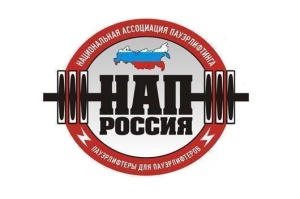 А в т о н о м н а я   н е к о м м е р ч е с к а я   о р г а н и з а ц и я«Н А Ц И О Н А Л Ь Н А Я   А С С О Ц И А Ц И Я   П А У Э Р Л И Ф Т И Н Г А»ОГРН 1126600001230,  ИНН 6670993436,  КПП 667001001,  ОКПО 09022836Юр.адрес: 620137, Россия, г.Екатеринбург, ул.Боровая, д.21,оф.107,т.:(343) 268-59-47, ф.:(343) 221-33-54р/с 407 038 100 621 000 000 52 в ОАО «Уральский банк реконструкции и развития», г.Екатеринбургк/с 301 018 109 000 000 00 795, БИК 046 577 795____________________________________________________________________________01 февраля 2018 г.                                                      ПОСТАНОВЛЕНИЕ №29об изменениях в оформлении и выдаче удостоверений и знаков отличия.С целью отказа от повышения годовых взносов, были приняты следующие решения:Понятие Календарного года действия годового билета. Календарный год начинает действовать с момента оплаты при приобретении годового билета (или оплаты его продления), и действует остаток текущего года, а также часть следующего года  ДО начала месяца, в котором была произведена оплата.Пример: Если оплата была произведена 15 марта 2017 года, то Календарный год действия билета заканчивается 28 февраля 2018 года.Спортсмен, оплативший билет, имеет право по результатам своих выступлений бесплатно оформить не более одного удостоверения КМС НАП, не более одного удостоверения МС НАП, не более одного удостоверения МСМК НАП, не более одного удостоверения ЗМС НАП, и не более одного удостоверения ЭЛИТА-Любители НАП. Вне зависимости от того, в каком количестве спортивных дисциплин он выполнил тот или иной норматив, и в каком году.Более одного удостоверения каждого норматива спортсмен может оформить на платной основе. Количество оформляемых удостоверений при этом неограничено. При этом неважно, по одному удостоверению в каждом упражнении происходит оформление или спортсмен выполнил один норматив только в одном упражнении и оформляет сразу несколько удостоверений.Аналогично п.п.2 и 3 распространяются на знаки отличия.Если спортсмен выполнил норматив в одном упражнении и оформил получение удостоверения и знака отличия, а в следующем календарном году вновь выполнил такой же норматив в этом же самом, либо другом упражнении, то оформление получения ещё одного удостоверения и знака отличия также происходит  на платной основе.Оформление всех удостоверений происходит в течение четырёх месяцев с момента поступления заявлений и необходимых фотографий в офис АНО «НАП» (а также проведения необходимых оплат, если того требует один из вышеперечисленных пунктов данного Постановления).Если по каким-либо причинам спортсмен выступил на мастерских соревнованиях, но не оплатил годовой взнос, любое спортивное звание ему не может быть присвоено. В этом случае удостоверения не оформляются и знаки отличия не вручаются даже на платной основе. Результат выступления спортсмена из финальных протоколов, перед размещением на официальном сайте НАП, удаляетсяПрезидент АНО «Национальная ассоциация пауэрлифтинга»		      А.В.Репницын